1.4 HW:22) =25; 325° & 275°		23) 34 & – 8 25) 4 & – 14 	27) – 2 & – 10 		29) 2	31) 	  	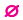 33) 			35)= .02; 5.69g & 5.65g36) – 36 		37) 28		43) =245; 345ft & -145ft; NO Florida can’t be underwater!52) D	   54) G  	58) 50		60) comm prop +61) distr prop		62) 3a – 2b 	64) 40x – 7y66) -12r + 4t		68) 358 in2